Annex #5 Shelf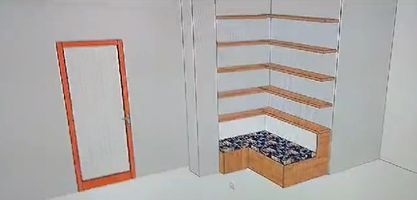 